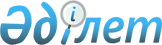 N 2291 тіркелген Қазақстан Республикасының Мемлекеттік қызмет істері жөніндегі агенттігі Төрағасының 2003 жылғы 30 сәуірдегі N 02-01-02/60 "Бос мемлекеттік әкімшілік лауазымдарына орналасуға үміткерлерге және аттестациядан өтуге тиісті мемлекеттік әкімшілік қызметшілерге Нұсқау, Тестілеу бағдарламаларын және Тестілеу нәтижелерінің шекаралық мәнін бекіту туралы" бұйрығына толықтырулар мен өзгерістер енгізу туралы
					
			Күшін жойған
			
			
		
					Қазақстан Республикасы Мемлекеттік қызмет істері жөніндегі агенттігінің 2004 жылғы 13 ақпандағы N 02-01-02/17 бұйрығы. Қазақстан Республикасының Әділет министрлігінде 2004 жылғы 23 ақпанда тіркелді. Тіркеу N 2709. Күші жойылды - Қазақстан Республикасы Мемлекеттік қызмет істері жөніндегі агенттігі төрағасының 2008 жылғы 21 қаңтардағы N 02-01-02/11 Бұйрығымен



      


Күші жойылды - Қазақстан Республикасы Мемлекеттік қызмет істері жөніндегі агенттігі төрағасының 2008.01.21. 


 N 02-01-02/11 


 Бұйрығымен.



      Қазақстан Республикасы Президентінің 2004 жылғы 17 қаңтардағы N 1282 
 жарлығымен 
 бекітілген мемлекеттік әкімшілік қызметшілер лауазымдарының санаттары бойынша Тізіліміне және Қазақстан Республикасы Әділет министрлігінде N 2697 тіркелген Қазақстан Республикасының Мемлекеттік қызмет істері жөніндегі агенттігі Төрағасының 2004 жылғы 23 қаңтардағы N 02-01-02/9 "Мемлекеттік әкімшілік лауазымдарының санаттарына типтік біліктілік талаптарын бекіту туралы" 
 бұйрығына 
 сәйкес бұйырамын:




      1. Қазақстан Республикасының Мемлекеттік қызмет істері жөніндегі агенттігі Төрағасының 2003 жылы 30 сәуірдегі N 02-01-02/60 "Бос мемлекеттік әкімшілік лауазымдарына орналасуға үміткерлерге және аттестациядан өтуге тиісті мемлекеттік әкімшілік қызметшілерге Нұсқау, Тестілеу бағдарламаларын және Тестілеу нәтижелерінің шекаралық мәнін бекіту туралы" 
 бұйрығына 
 (Қазақстан Республикасы Әділет министрлігінде N 2291 тіркелген, 2003 жылғы 23 мамырда N 123-124 "Егемен Қазақстан" және N 150-151 "Казахстанская правда" газеттерінде жарияланған (Қазақстан Республикасының мемлекеттік қызмет істері жөніндегі агенттігі төрағасының 2003 жылғы 15 шілдедегі N 02-01-04/25 
 бұйрығымен 
 өзгерістер мен толықтырулар енгізілген, 2003 жылғы 25 шілдеде N 2413 тіркелген, 2003 жылғы 2 тамыздағы N 197 "Егемен Қазақстан" және N 222-223 "Казахстанская правда" газеттерінде жарияланған) келесідей толықтырулар мен өзгерістер енгізілсін:




      1) 1 тармақтағы:



      3) тармақшада:



      "В-5," сөздерінен кейін "В-6, В-7," сөздерімен толықтырылсын;



      "С-4" сөздерінен кейін ", С-5, С-О-1, С-О-2, С-О-3" сөздерімен толықтырылсын;



      4) тармақша келесідей редакцияда баяндалсын:



      "А-6, А-7, В-8, В-9, С-6, С-7, С-8, С-9, С-10, С-11 санаттарының бос мемлекеттік әкімшілік лауазымдарына орналасуға үміткерлерге және аттестациядан өтуге тиісті мемлекеттік әкімшілік қызметшілерге тестілеу бағдарламасы (4 Қосымша);";



      5) тармақшада:



      "D-3," сөздерінен кейін "D-O-1, D-O-2, D-O-3, D-O-4," сөздерімен толықтырылсын;



      "E-3" сөздері "E-R-1" сөздерімен ауыстырылсын;



      6) тармақша келесідей редакцияда баяндалсын:



      "C-O-4, С-O-5, C-O-6, С-O-7, C-R-1, С-R-2, C-R-3, C-R-4, С-R-5, С-R-6, D-4, D-5, D-6, D-O-5, D-O-6, D-O-7, E-3, E-4, E-5, E-6, E-R-2, E-R-3, E-R-4, E-R-5, E-R-6, E-G-1, E-G-2, E-G-3, E-G-4, E-G-5 санаттарының бос мемлекеттік әкімшілік лауазымдарына орналасуға үміткерлерге және аттестациядан өтуге тиісті мемлекеттік әкімшілік қызметшілерге тестілеу бағдарламасы (6 Қосымша);";




      2) 3 тармақ келесідей редакцияда баяндалсын:



      "Осы бұйрықтың" орындалуының бақылануы Агенттік Төрағасының орынбасары Ә.А.Көмекбаевқа жүктелсін.";




      3) аталған бұйрықтың 3 Қосымшасының аталуында:



      "В-5," сөздерінен кейін "В-6, В-7," сөздерімен толықтырылсын;



      "С-4" сөздерінен кейін ", С-5, С-О-1, С-О-2, С-О-3" сөздерімен толықтырылсын;




      4) аталған бұйрықтың 4 Қосымшасының аталуы келесідей редакцияда баяндалсын:



      "А-6, А-7, В-8, В-9, С-6, С-7, С-8, С-9, С-10, С-11 санаттарының бос мемлекеттік әкімшілік лауазымдарына орналасуға үміткерлерге және аттестациядан өтуге тиісті мемлекеттік әкімшілік қызметшілерге тестілеу бағдарламасы";




      5) аталған бұйрықтың 5 Қосымшасының аталуында:



      "D-3," сөздерінен кейін "D-O-1, D-O-2, D-O-3, D-O-4," сөздерімен толықтырылсын;



      "E-3" сөздері "E-R-1" сөздерімен ауыстырылсын;




      6) аталған бұйрықтың 6 Қосымшасының аталуы келесідей редакцияда баяндалсын:



      "C-O-4, С-O-5, C-O-6, С-O-7, C-R-1, С-R-2, C-R-3, C-R-4, С-R-5, С-R-6, D-4, D-5, D-6, D-O-5, D-O-6, D-O-7, E-3, E-4, E-5, E-6, E-R-2, E-R-3, E-R-4, E-R-5, E-R-6, E-G-1, E-G-2, E-G-3, E-G-4, E-G-5 санаттарының бос мемлекеттік әкімшілік лауазымдарына орналасуға үміткерлерге және аттестациядан өтуге тиісті мемлекеттік әкімшілік қызметшілерге тестілеу бағдарламасы";




      7) аталған бұйрықтың 7 Қосымшасының 1 тармағында:



      "В-5" сөздерінен кейін ", В-6, В-7" сөздерімен толықтырылсын;



      "С-4" сөздерінен кейін "С-5, С-О-1, С-О-2, С-О-3" сөздерімен толықтырылсын;



      "D-3" сөздерінен кейін "D-O-1, D-O-2, D-O-3, D-O-4" сөздерімен толықтырылсын;



      "E-3" сөздері "E-R-1" сөздерімен ауыстырылсын.




      2. Осы бұйрықтың орындалуының бақылануы Агенттік Төрағасының орынбасары Ә.А.Көмекбаевқа жүктелсін.




      3. Осы бұйрық Қазақстан Республикасы Әділет министрлігінде тіркелген күнінен бастап күшіне енеді.



      



Төраға


					© 2012. Қазақстан Республикасы Әділет министрлігінің «Қазақстан Республикасының Заңнама және құқықтық ақпарат институты» ШЖҚ РМК
				